Мероприятие «Юный пешеход» в первой младшей группе «Родничок»Цель: формирование у детей младшего дошкольного возраста элементарных представлений о правилах безопасности дорожного движения ПДДЗадачи:- формирование умения различать проезжую часть дороги, понимать значение зеленого, желтого и красного сигналов светофора- формирование первичных представлений о безопасном поведении на дорогах о необходимости держать за руку взрослого- развитие ориентировки у детей младшего дошкольного возраста в окружающем пространстве.С детьми проводилась предварительная работа - чтение произведений и стихотворений о правилах поведения на дорогах, о светофоре, беседы о безопасном поведении на улице и на дорогах, просмотр иллюстраций о знаках дорожного движения.Такие разные и интересные знаки!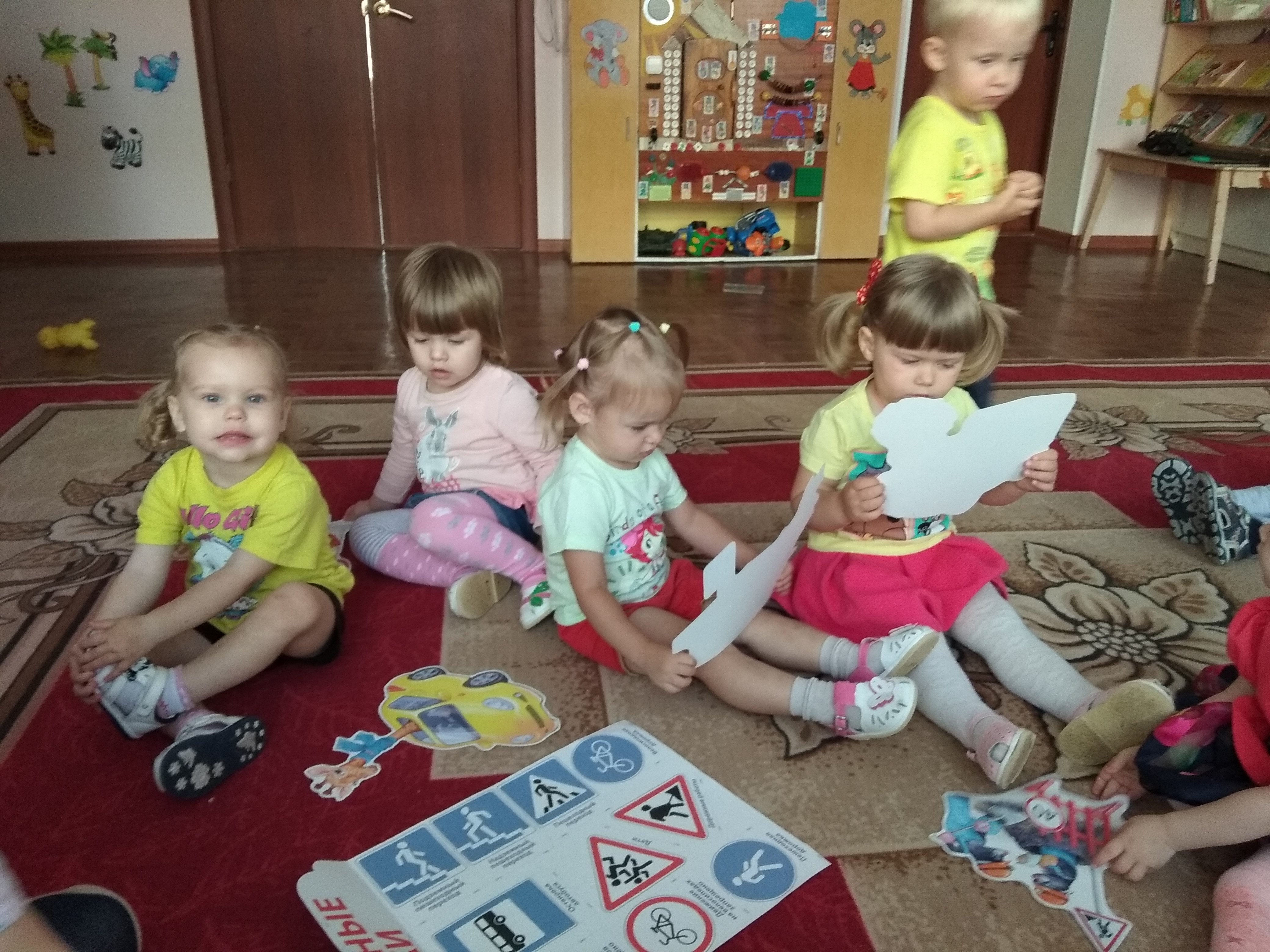 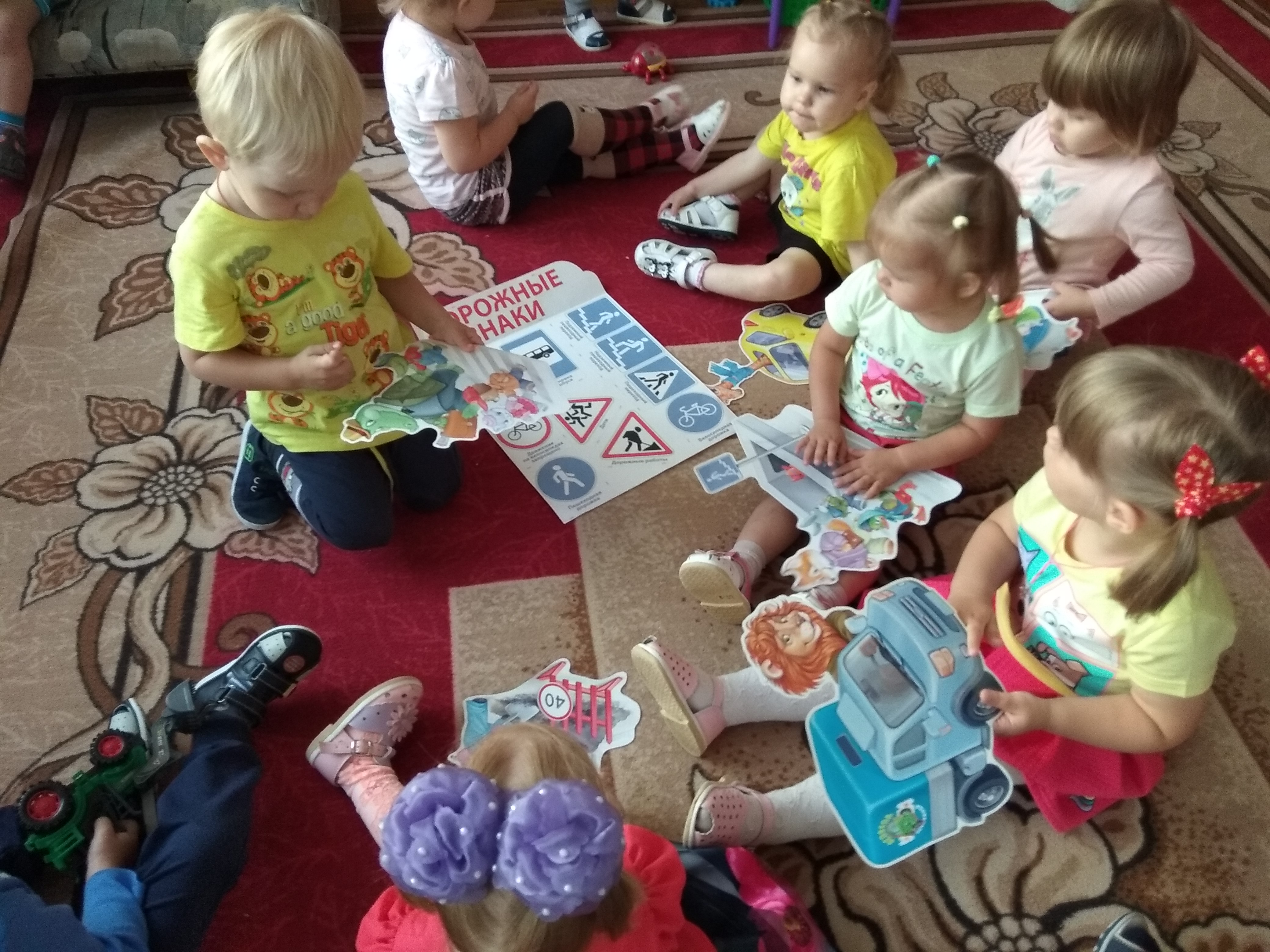 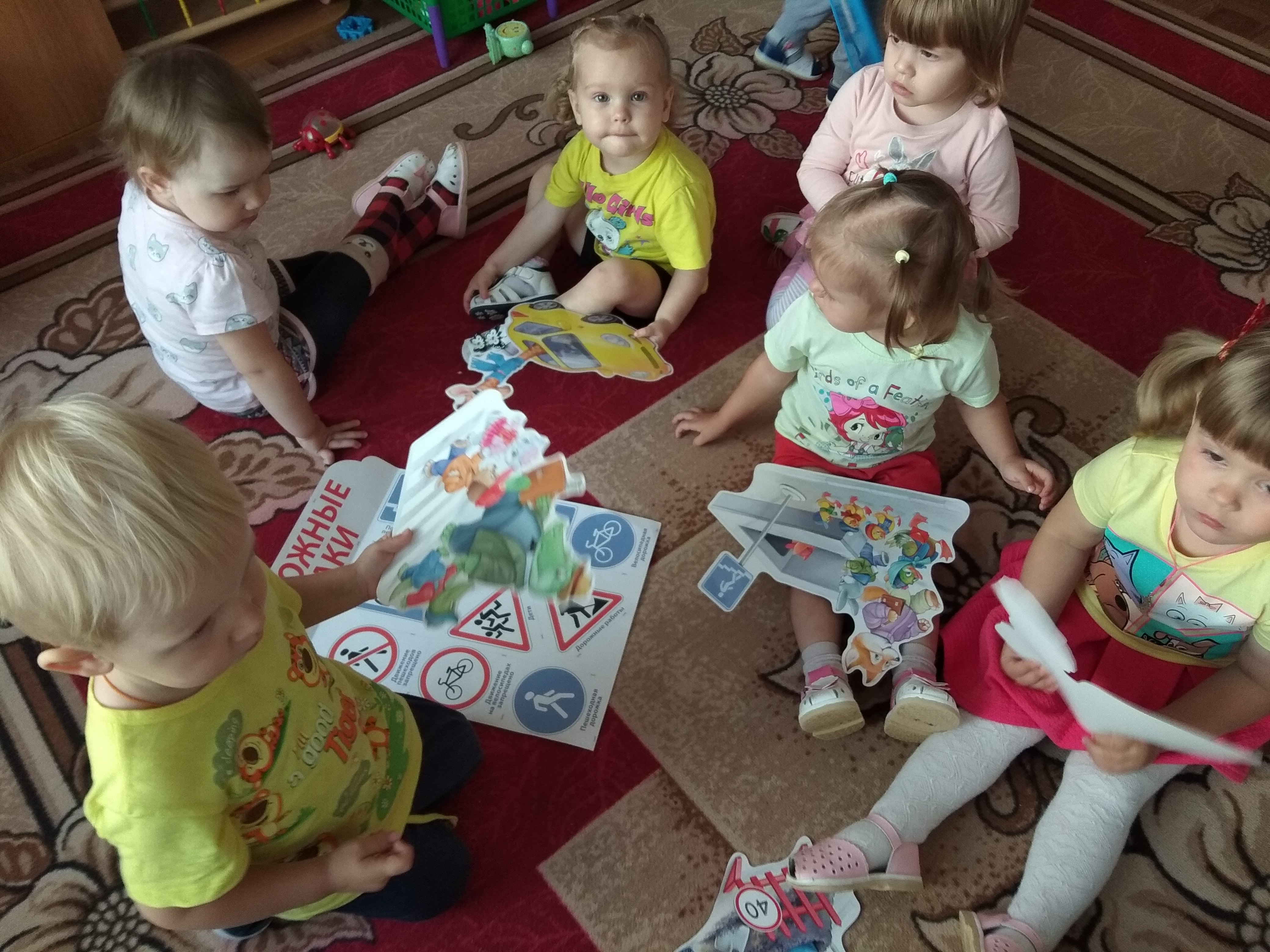 Наш друг СВЕТОФОР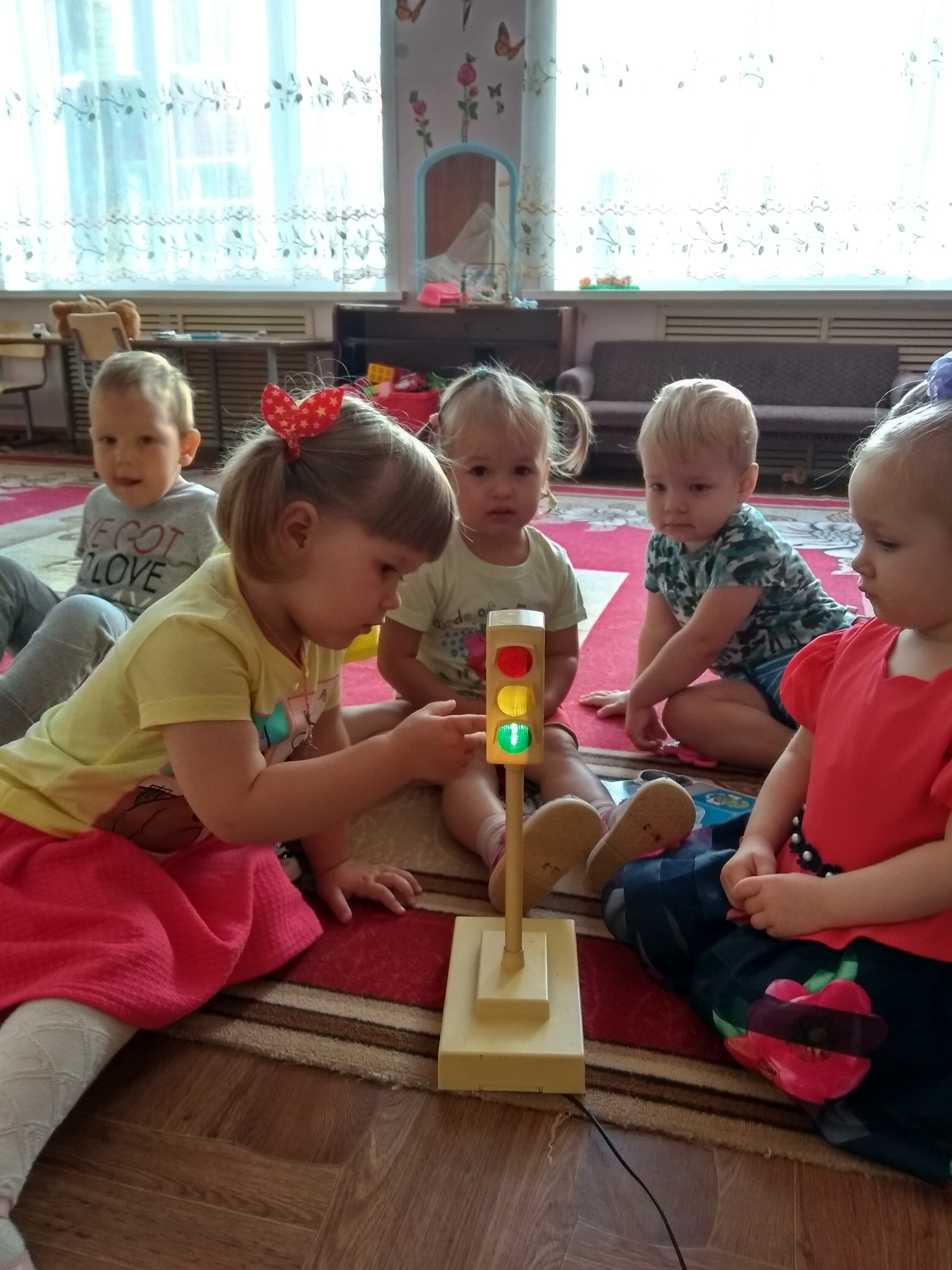 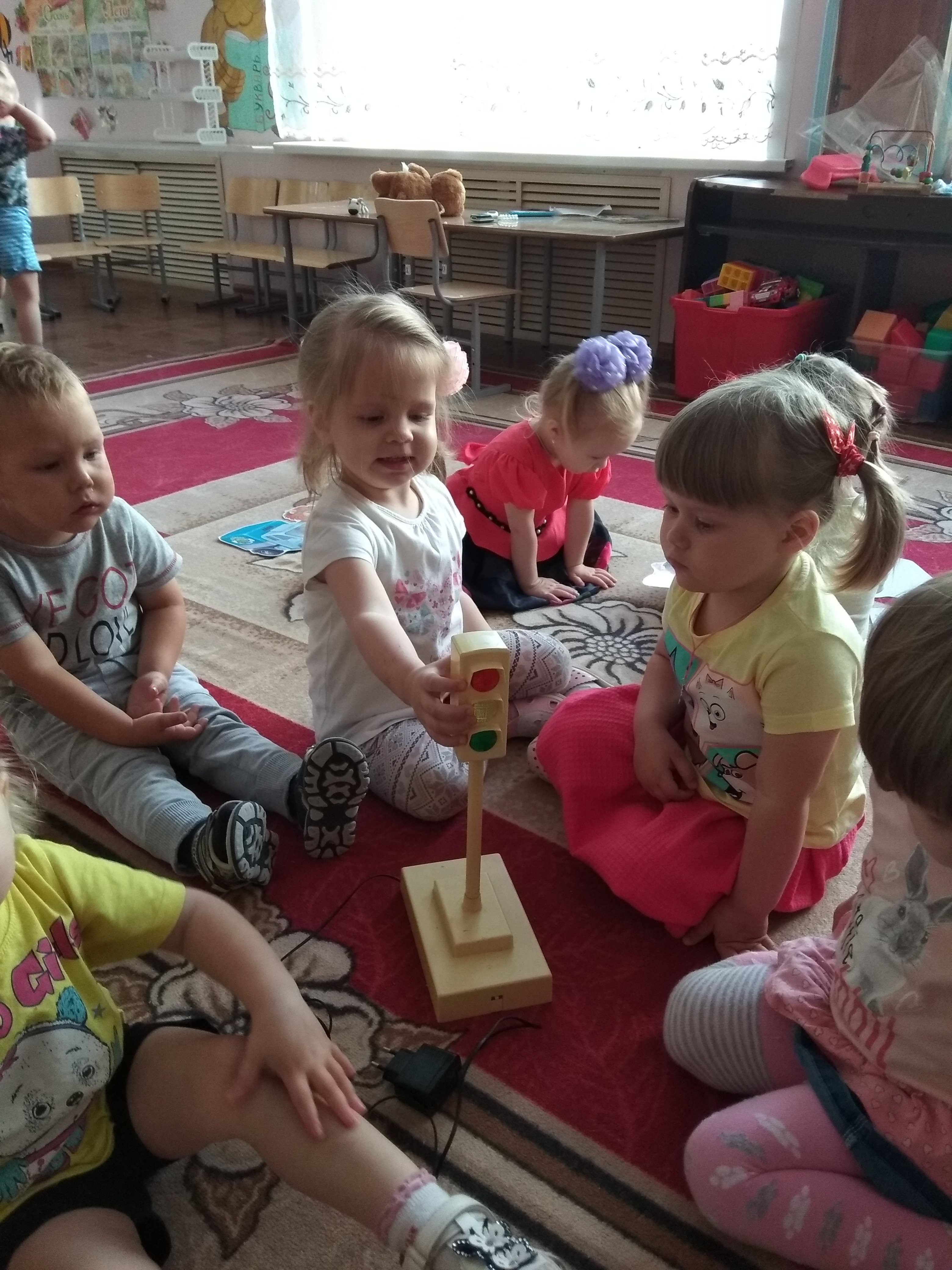 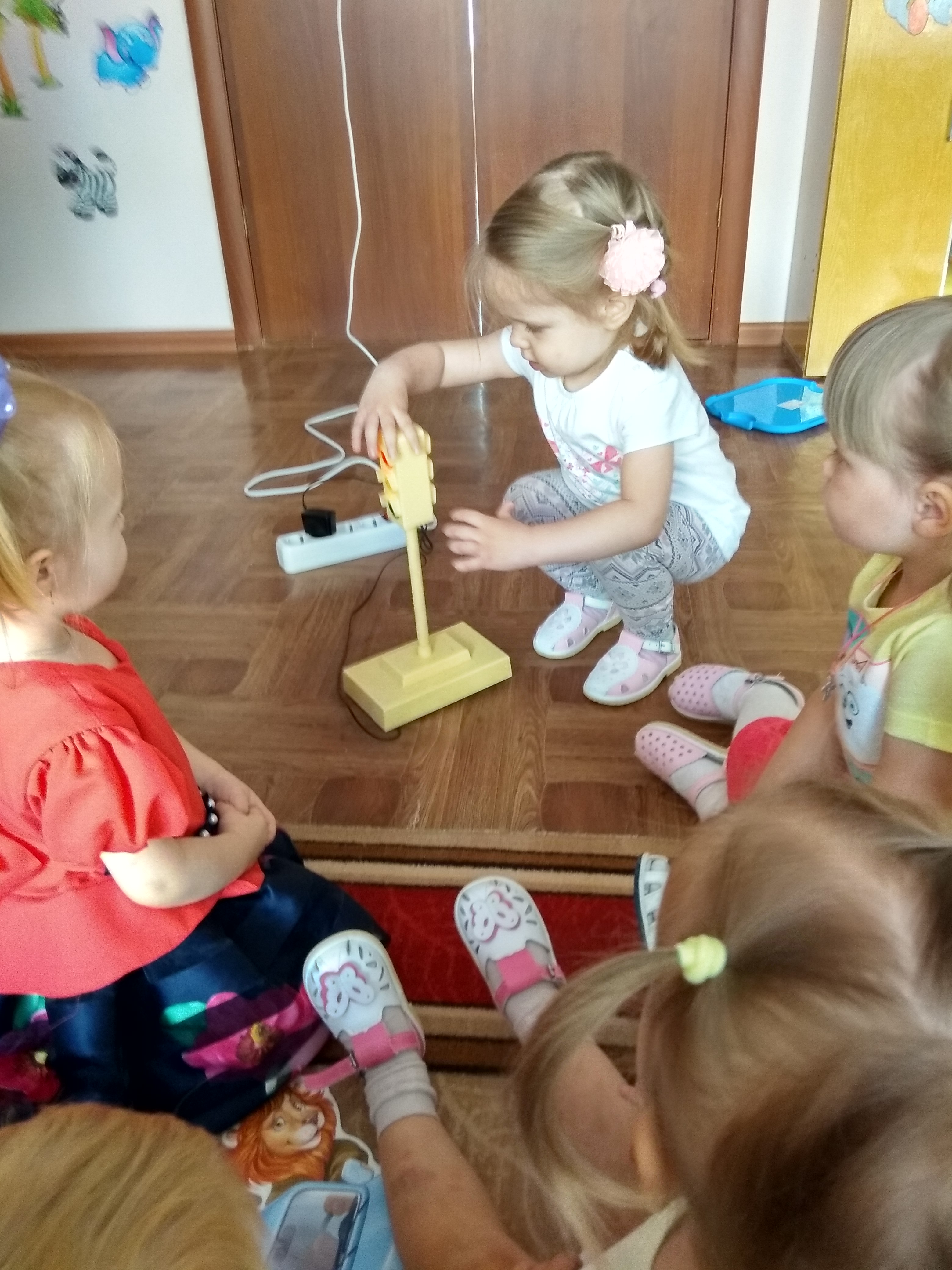 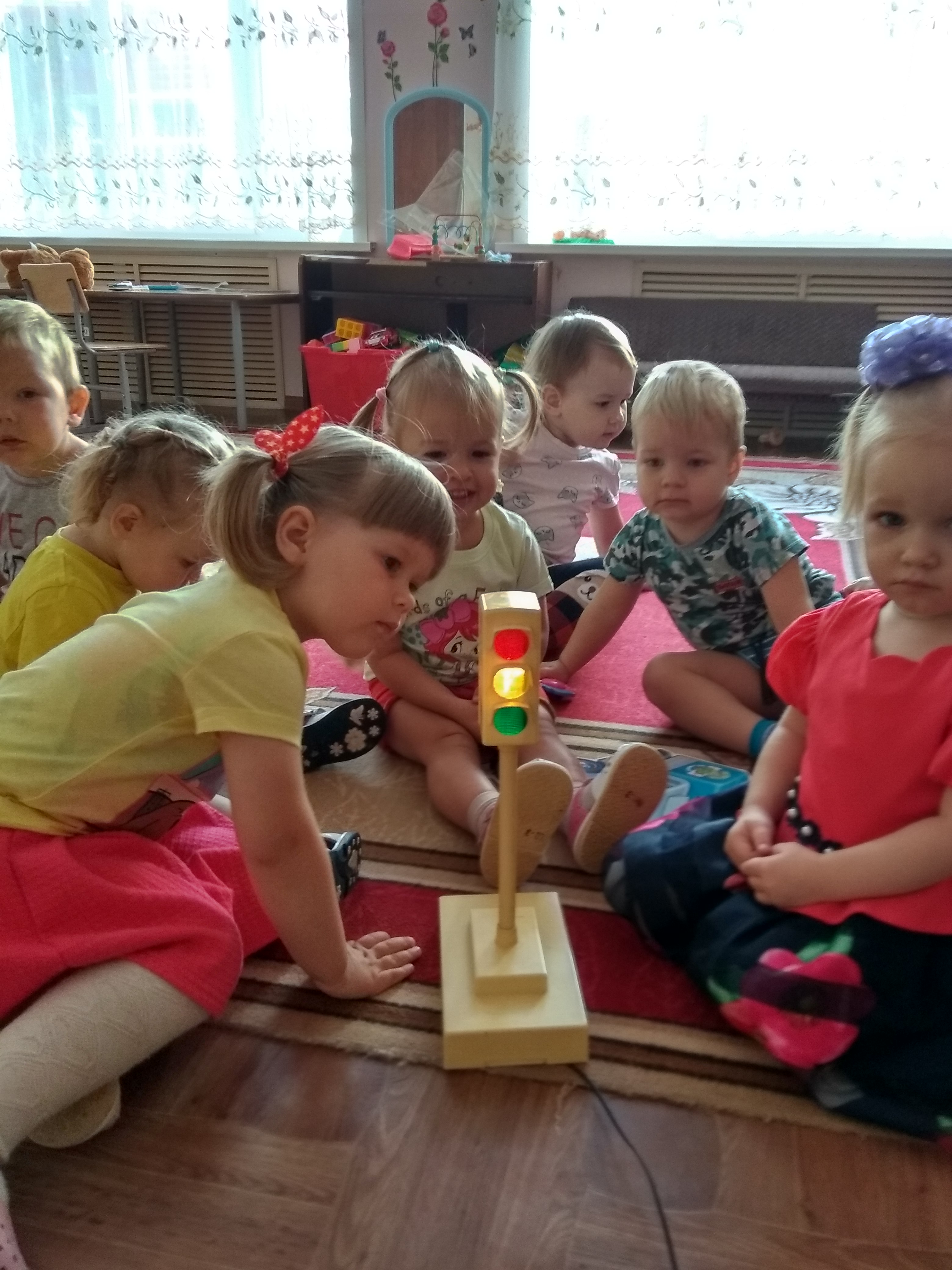 